CURRICULUM VITAE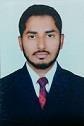 Mubeen HSE Officer	Email: mubeen.370544@2freemail.comCAREER OBJECTIVESTo obtain a creative and challenging position in an organization that gives me an opportunity for self-improvement and leadership, while contributing to the symbolic growth of the organization with my technical, innovative and logical skills.TOTAL EXPERIENCE 5 YEARSWorked as HSE Officer in Hamad Bin Khaled Company, Doha Metro Depots & Stabling Yard Project, Qatar. Period: April 2017 to June 2018.Worked as Safety Officer in ABDULLA BUILDER, Hyderabad, India. For 4 years.DUTIES AND RESPONSIBITESReminding all workers that the safety is the best policy and to target zero accident.Monitoring all workers if they are wearing safety PPE at site.Making Daily Routine Inspection and Report at Work Site.Accident investigation and reporting.Preparation of daily safety reports.Checking out Hot Work Permit system.To give in-house training.Daily & Weekly conducting TBT.To give Pre Task Briefing.To give Permit for Hot Work / Hydrostatic Pressure test.To overlook Safety protective measures.Checking the safe work plan and housekeeping of the working area before starting the work.Checking and monitoring the scaffoldings and the tag system, inspecting ladders before these is being used.Maintaining safety programs to implement HSE policies and procedures on site.These activities are helping me possible to achieve zero Accident Performance.EDUCATIONAL QUALIFICATIONSPG Diploma in Quality Health Safety & Environment from NIFS in year 2015.Bachelor of Business Management from S.R DEGREE & P.G COLLEGE in year 2014.Intermediate (CEC) from BHADRAKALI JUNIOR COLLEGE in year 2011.SSC from MODERN HIGH SCHOOL in year 2008.PROFESSIONAL COURSESAccomplished Provisional certification course of NEBOSH –HSW (Health & Safety at Work) in 2017 from Techno World Group at Hyderabad.Accomplished Provisional certification course of IOSH in 2015 from Imperial International Safety Services at Hyderabad.Accomplished Provisional certification course of FIRST AID in 2015 from St. John Ambulance Association at Hyderabad.ACHIEVEMENT CERTIFICATIONAchieved a certification of Recognition as HSE Officer from HBK Contracting Company, Qatar.PERSONAL DETAILSMarital Status:SingleDate of birth:07 March 1993Nationality & Religion:Indian – MuslimLanguages Known:English, Hindi & UrduVisa Status:Visit visa